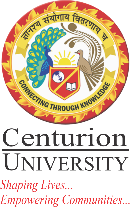 A REPORT ON MEDIA WEBINAR FOR THE DETAILED STUDY ON VOICE OVER Name of the Event: Webinar on Voice overDate of the Event: 19 August 2022Name of the Mentor: Mr Saban Kumar Maharana No of Attendees: 14For a thorough study of Voice Over, the school of Media and Communication, Centurion University of Technology and Management, Bhubaneswar hosted a webinar on August 19, 2022. Mr. Sudambandhu Bhattamisra served as the instructor.The webinar lecturer, "Sudambandhu Bhattamisra," went over the concepts and significance of Voice in great detail. He began the discussion by going through the fundamentals of Voice and the significance of Voice Over. He then continued with some insightful insights.From 11 am to 12 pm, the session lasted for almost an hour. By responding to queries from the class, He concluded the lesson.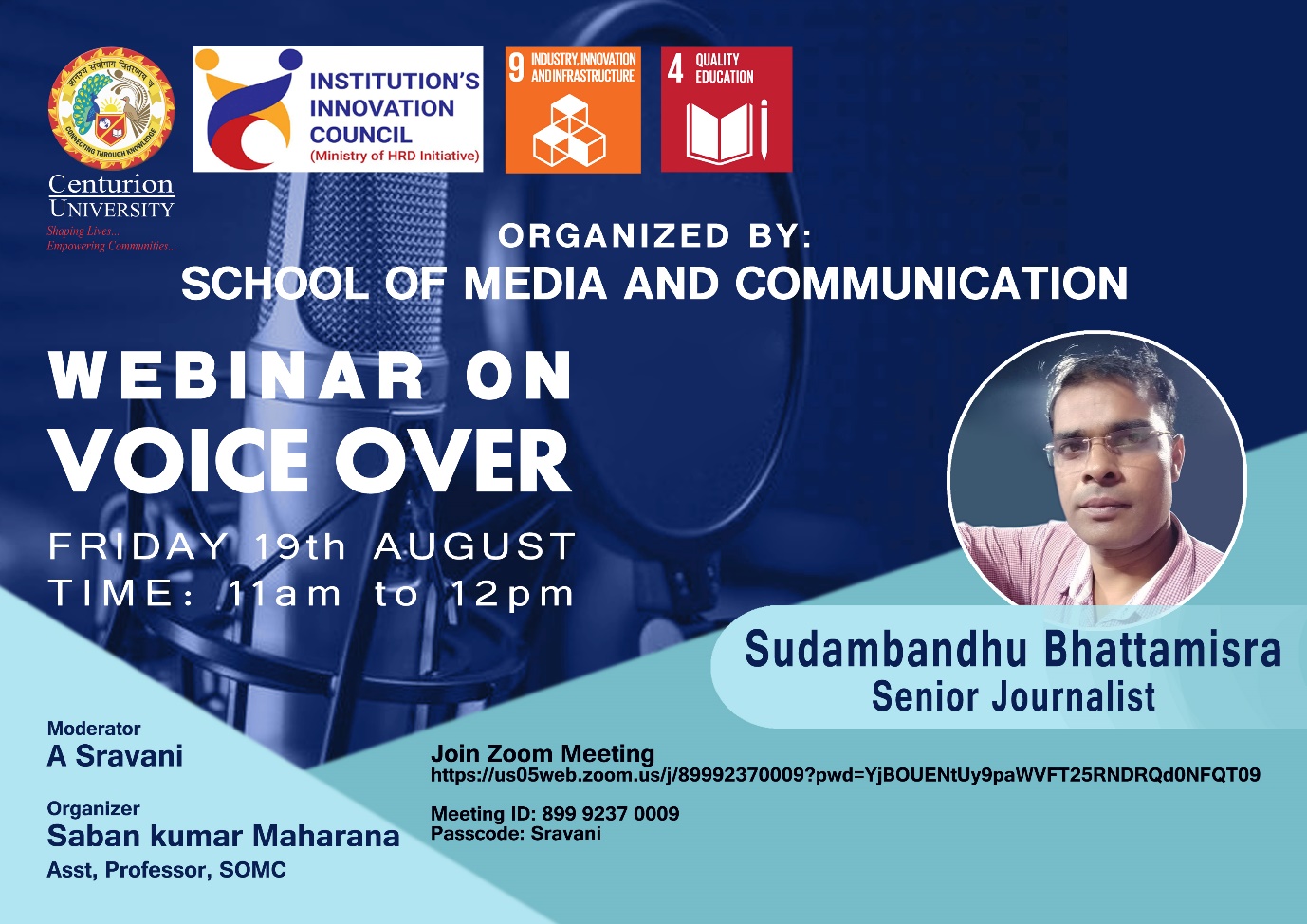 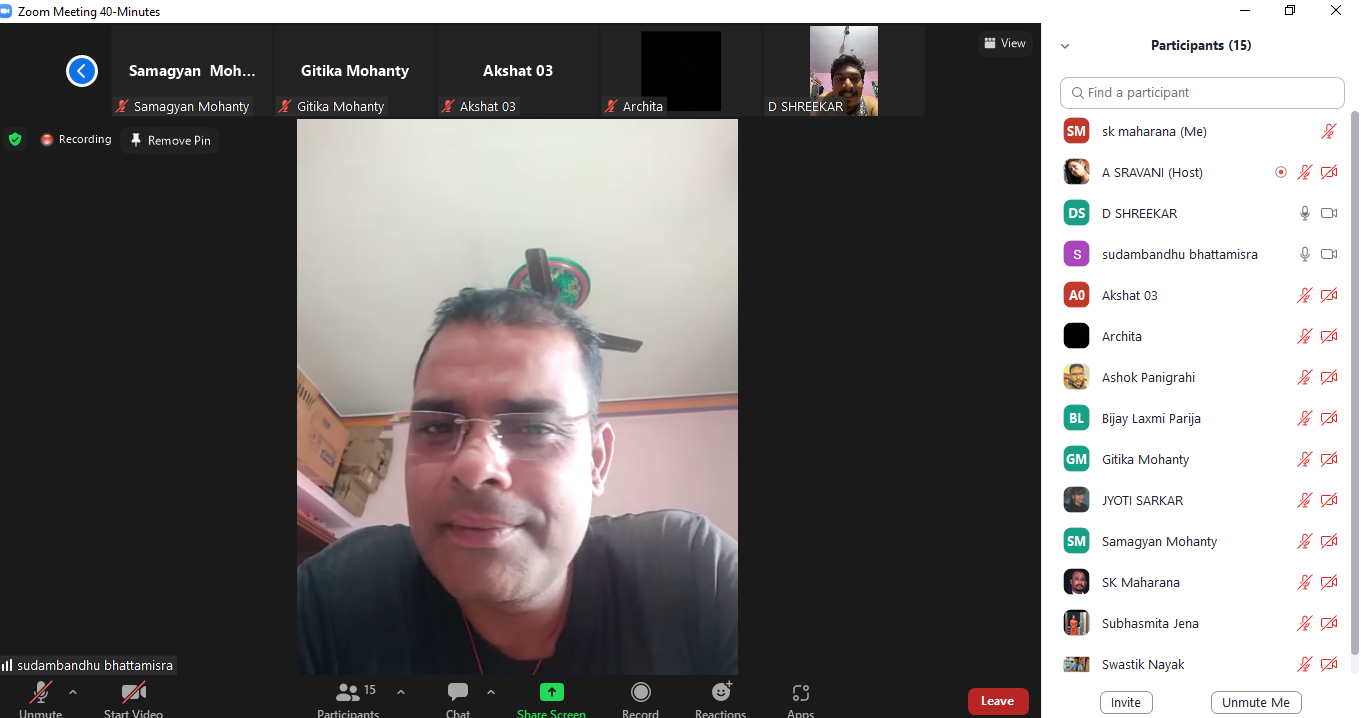 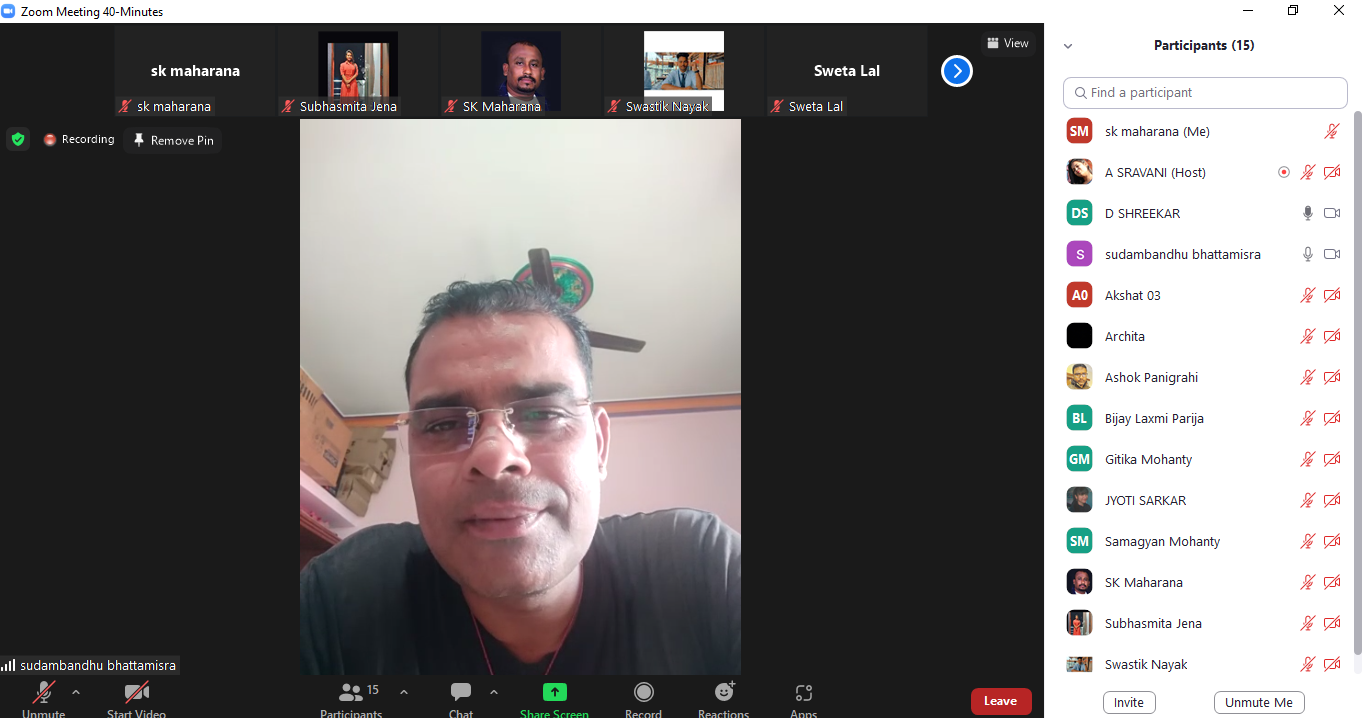 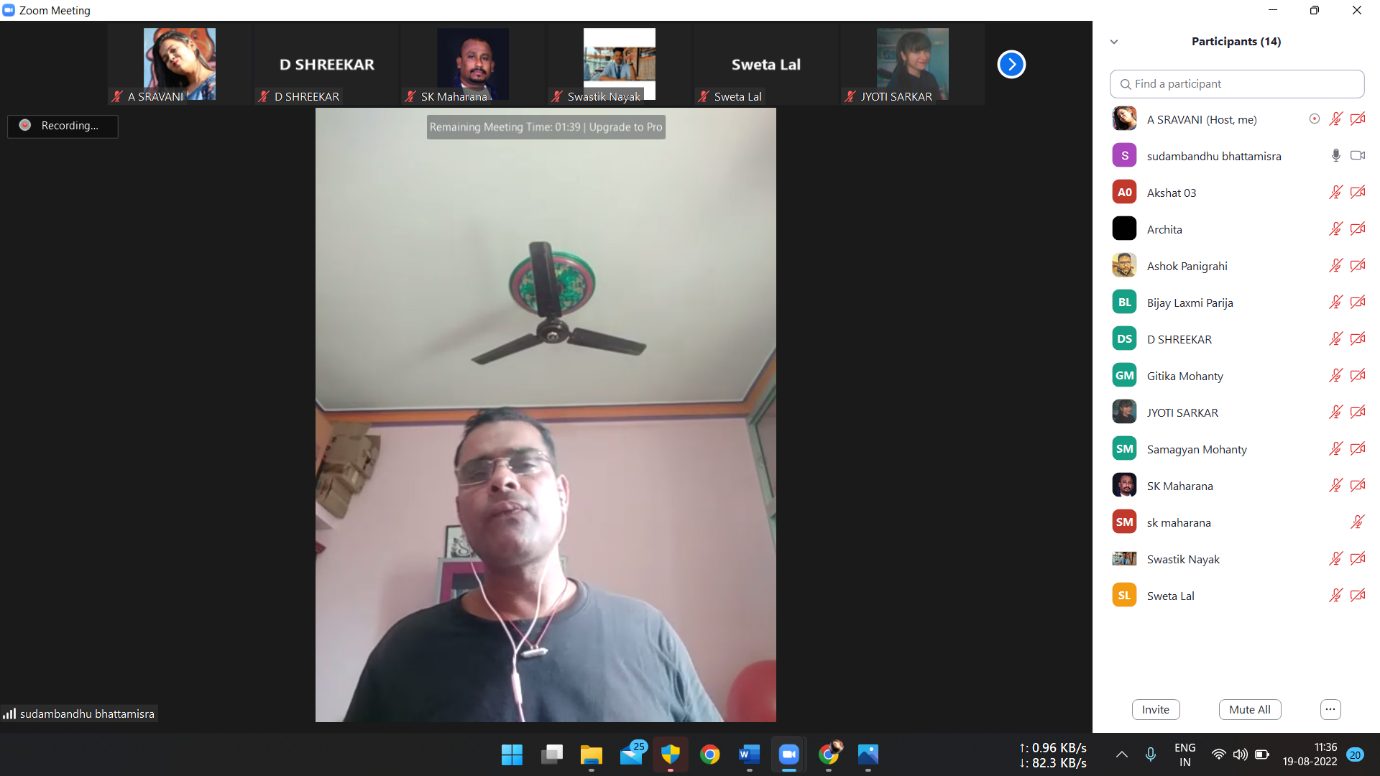 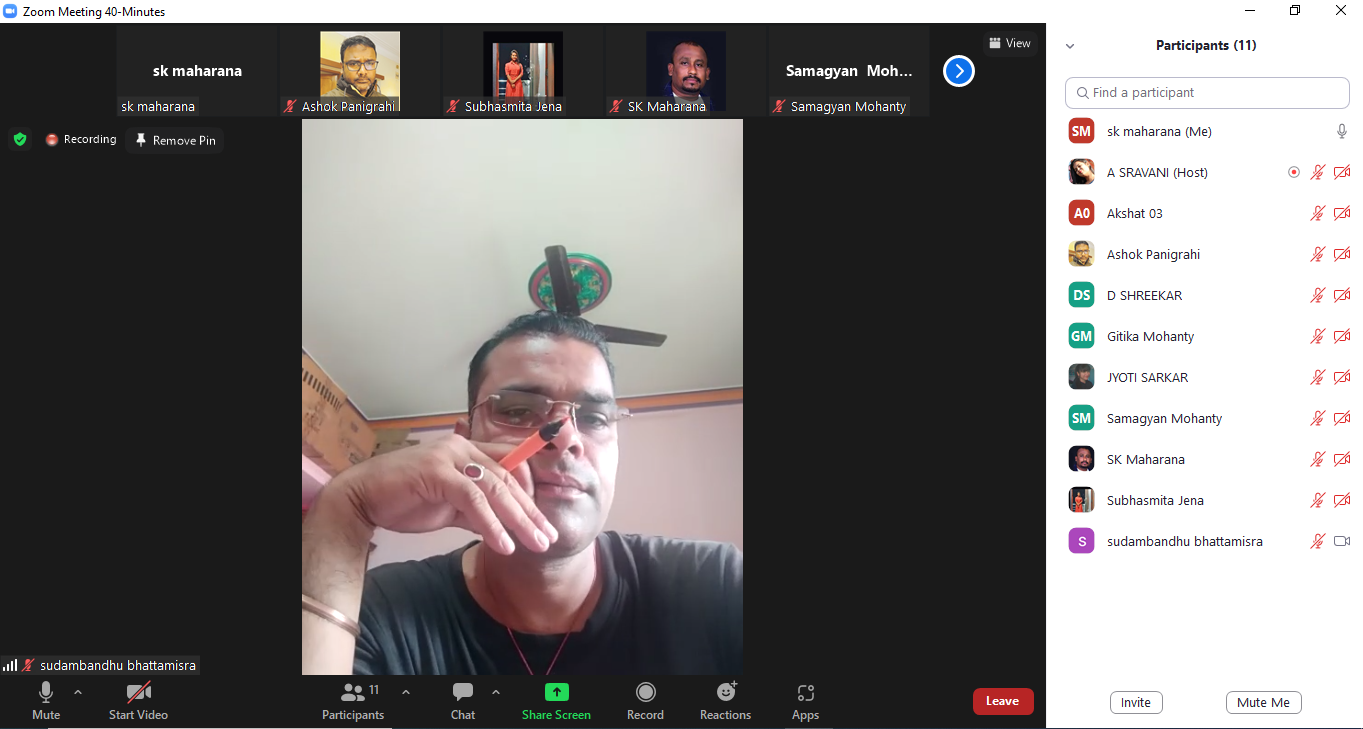 